BUSINESS PLAN CULINARY ARTS FINAL PROJECT“RICHY PORK”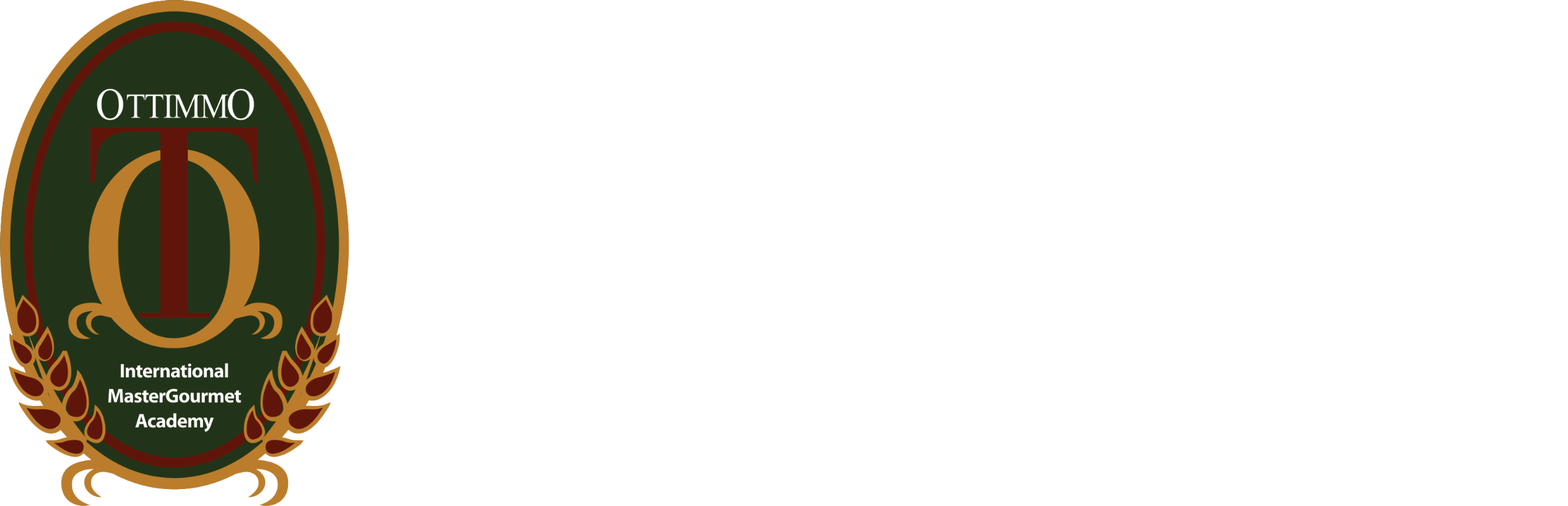 BY:STEFAN JONATHAN SINARLI2174130010020STUDY PROGRAM OF CULINARY ARTSOTTIMMO INTERNATIONAL MASTERGOURMET ACADEMYSURABAYA2022Table of contentTITLE PAGE………………………………………………………………………..… iTABLE OF CONTENTS.……………………………………………………......….... iiCHAPTER I. INTRODUCTIONA.​Establishment Background………………………………………………...………..1B.​Objective or Goals of Starting the Business……………………………………..... 1CHAPTER II. BUSINESS PLANA.​Logo and Explanation…………………………………………………..….………. 2B.​Establishment Overview.…...……………………………………………...……..... 2C.​Dining Area Floor Plan……………………………………………………...….….. 3D.​Service Brigade and Job Description..............................................................…… 3-4CHAPTER III. KITCHEN & MENU OVERVIEWA.​Kitchen Area Floor Plan………………………………………………..….….…… 5B.​Kitchen Brigade and Job Description….…………………………………….…… 5C.​Menu Design……......………………………………………………………...…..... 6BAB IV. CLOSING STATEMENTAPPENDIX....……………………………………………………………………...…. 7